Освоените награди и признанија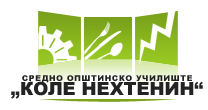                       учебна 2015/2016На   Регионалниот  натпревар по математика учениците од СОУ "Коле  Нехтенин"   ги освоија следните места:Ивана Јорданова 	I -4  трето место;  по менторство на наставник Жаклина АтоваВесна  Христовска    II 4 - трето место;    под менторство на наставник Вилма  Илиевска, а ученичките  Памела Реџеповска  под менторство  на наставник Вилма Илиевска и  Маја Николовска  под менторство на наставник Зоран  Горгиевски  добија пофалници.На натпреварот за Пишување на есеј на тема: "Значењето на волонтирање во  општеството и неговиот импакт во светот" ученикот Стефан Давчев од III-5 клас освои III место, во категоријата ученици од трета и четврта година од средните училишта во Македонија.На Државниот натпревар по македонски јазик и литература ученичката Маја Николовска од III-3 клас под менторство на наставник Сузана Арсова го освои второто место;Ученикот Андреј Јанков од III-9 клас под менторство на наставник  Анче Пандазијева го освои третото место на Литературниот конкурс- "Книгата – сон што го држеме во рака" распишан од библиотека "Гоце Делчев" Штип. На Массум Олимпијадата учениците од нашето училиште земаа учество во повеќе категории и  ги освоија следните награди:Ученикот Стефан Давчев  од  III 5 клас под менторство на  наставник Ивана  Стојанова го освои  трето место  во категоријата Кариерно портфолио иУченичката Марија Штерјова  под менторство на  наставник Софка Дачова го  освои  трето место  во категоријата Интервју за работа.На одржаните Регионални натпревари на Електротехничките имашинските училишта учениците од СОУ "Коле Нехтенин" Штип ги освоија следните места:Образовен профил: Електротехничар – енергетичар ученикот Дончовски Александар го освои второто место – наставници ментори: Спасов Невенчо, Хаџи – Николов Стојан и Максимов Тони.Образовен профил: Техничар за компјутерско управување  ученикот Илиев Спасе  од III 5 клас го освои освои третото место – наставници ментори: Станков Драган, Наумов Александар и Петров Тоне.Образовен профил: Машински – енергетски техничар ученикот НацевТрајче  од III 6 клас го освои освои третото место – наставници ментори: Борис Крлански, Панев Венцислав и Томе Коловски.На 35 Државен натпревар  кои се одржаа во  Струмица  во областа на  Електротехничка, машинска и сообраќајна струка учениците ги освоија следните места:Маја Николовска  - Електротехничар за компјутерска техника и автоматика  го освои првото место;Александар Дончовски - Електротехничар - енергетичар освои трето место.Спасе Илиев – Техничар за компјутерско управување  освои трето место. Трајче Нацев – Машинско –енергетски техничар освои трето место.Кирил Мишев – Машински механичар освои трето место.Учениците Душан Здравев – Електротехничар за електроника и телекомуникации и Драган Гацов Автотехничар-мехатроничар се здобија со пофалници.